Canon David Shaw The Rectory	St Clement’s Church Office, Rue du Presbytère	La Grande Route de Saint ClémentSt Clement JE2 6RB 	St Clement JE2 6QQTel: 851992	Tel: 745260Mobile: 07797 920316	E mail: stclementjersey@outlook.comRev Tracy Le C Bromley Tel: 857693	Rev Martin Dryden Tel: 874668Facebook:  St Clement Church Jersey Channel Islands – watch 10.30am service live and recorded  Web site: www.stclementschurch.org.jeTreasurers and church bank account details:St Clement: Tricia Barry triciabarry@hotmail.com 	Acc:  St Clement Church 40-25-34  84087488St Nicholas: Ian Bromley captainimb@aol.com	Acc:  St Nicholas Church 60-12-03  81510535May 5th 2021Dear friends of St Clement and St Nicholas,   There is a real sense of Spring in the air.  My first meeting today will be in the field above the Meadow planning the new woodland, an exciting project which will hopefully involve groups and organisations of all ages in the parish. Good news has also come from our Treasurer Tricia and our tireless champion of the Leprosy Mission, Pam.  In line with our aim to look outwards at a time when the spotlight was local and covid dominated we collected for the project in Mozambique.  Every pound raised is to be matched by the UK Government and people responded very generously with £2,000 raised  - more than making up for the lack of Lent Lunches which would normally be collecting money for charities.  Travel routes to the UK seem to be opening up enabling meetings with relatives and friends not seen for over a year and if we can navigate blockades perhaps we might be allowed into France again.  Tracy will be preaching this Sunday when we remember the Liberation.  Central celebrations are not being held but it will be good to have a local parish reflection and prayers in thanks for liberation at the 10.30 service.We hope you are keeping well,David    Please click on the link for the 9am Service of Holy Communion in St Nicholas Church. on 2nd May 2021:  https://youtu.be/PYzepGg0HRs The Parish Church of St. ClementParish Liberation Day Service May 9th, 2021Welcome to this service on behalf of all the churches in the Parish of St. Clement.Lord for the years CA409	https://youtu.be/Cd14v0e1RWULord for the yearsYour love has kept and guidedUrged and inspired usCheered us on our waySought us and saved usPardoned and provided Lord of the yearsWe bring our thanks today.Lord, for that wordThe word of life which fires usSpeaks to our heartsAnd sets our souls ablazeTeaches and trainsRebukes us and inspires usLord of the wordReceive your people’s praise.Lord, for our landIn this our generationSpirits oppressed by pleasureWealth and careFor young and oldFor commonwealth and nationLord of our LandBe pleased to hear our prayer.Lord, for our worldWhen we disown and doubt himLoveless in strengthAnd comfortless in painHungry and helplessLost indeed without himLord of the worldWe pray that Christ may reign.Lord for ourselvesIn living power remake usSelf on the crossAnd Christ upon the thronePast put behind usFor the future take usLord of our livesTo live for Christ alone.Minister: This is the day that the Lord has made  All: Let us rejoice and be glad in it.Minister: We have come together as the Family of God in our Father's presence to offer him praise and thanksgiving; to listen to his holy word and to bring before him the needs of the world. 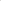 Today we particularly remember with thanksgiving the deliverance of this island from the occupation. As we remember the sufferings and the joy of those days we are also mindful of those who have lost loved ones through war and offer our prayers for them. We remember too all people who are unable to move freely, all people without adequate food and resources and offer our prayers today for all in need.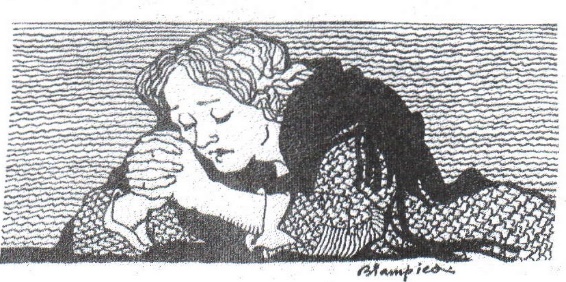 But first let us spend a few moments in silence remembering the times we have not used our freedom in accordance with God's will.   And now we confess together:All: Almighty God , our heavenly Father , we have sinned against you and against our neighbour, in thought and word and deed, through negligence, through weakness, through our own deliberate fault. We are truly sorry, and repent of all our sins. For the sake of your Son Jesus Christ, who died for us, forgive us all that is past; and grant that we may serve you in newness of life, to the glory of your name. Amen.Minister: Almighty God who forgives all who truly repent, have mercy upon you, pardon and deliver you from all your sins, confirm and strengthen you in all goodness, and keep you in life eternal; through Jesus Christ our Lord. AmenMinister: The fruit of the Spirit is love, joy and peace. The Peace of the Lord be always with you.  All: And also with you      Minister: Let us share a sign of peaceThe First Reading is taken from Acts, Chapter 10, beginning to read at the forty-fourth verse (Acts 10 44 – 48) While Peter was still speaking these words, the Holy Spirit came on all who heard the message. 45 The circumcised believers who had come with Peter were astonished that the gift of the Holy Spirit had been poured out even on Gentiles. 46 For they heard them speaking in tongues[b] and praising God.  Then Peter said, 47 “Surely no one can stand in the way of their being baptized with water. They have received the Holy Spirit just as we have.” 48 So he ordered that they be baptized in the name of Jesus Christ. Then they asked Peter to stay with them for a few days.This is the word of the Lord. Thanks be to God.Put peace into each other's hands CA575     https://youtu.be/ErQhErM7ZUgPut peace into each other’s handsAnd like a treasure hold itProtect it like a candle flameWith tenderness enfold it.Put peace into each other’s handsLike bread we break for sharingLook people warmly in the eyeOur life is meant for caring.As at communion, shape your handsInto a waiting cradleThe gift of Christ receive, revereUnited round the table.Put Christ into each others handsHe is love’s deepest measureIn love make peace, give peace a chanceAnd share it like a treasure.The Gospel Reading  Hear the Gospel of our Lord Jesus Christ according to John.  (John 15  9-17)    Glory to you, O Lord.As the Father has loved me, so have I loved you. Now remain in my love. 10 If you keep my commands, you will remain in my love, just as I have kept my Father’s commands and remain in his love. 11 I have told you this so that my joy may be in you and that your joy may be complete. 12 My command is this: Love each other as I have loved you. 13 Greater love has no one than this: to lay down one’s life for one’s friends. 14 You are my friends if you do what I command. 15 I no longer call you servants, because a servant does not know his master’s business. Instead, I have called you friends, for everything that I learned from my Father I have made known to you. 16 You did not choose me, but I chose you and appointed you so that you might go and bear fruit—fruit that will last—and so that whatever you ask in my name the Father will give you. 17 This is my command: Love each other.This is the Gospel of the Lord      Praise to you, O Christ. Reflections:   Tracy This year marks the 76th anniversary of Jersey's first steps of freedom from five years of occupancy. Last year plans to celebrate the 75th anniversary in style were scuppered. This year, although still unable to remember 'en masse', there will be many on the island raising a glass, perhaps with a little more understanding of what it feels like to be denied freedom to do the normal, everyday things.Over the last year some of Dad's letters have come to the surface that were written in the early days of liberation. They spoke, among other things, of work beginning to remove land mines and barbed wire. Farmers breathing a sigh of relief that they could now receive 'all the latest stuff' to combat small outbreaks of beetle. Dad received a letter from his father asking him to post pepper, salt, mustard and shoe laces. And no curfew … what a delight that must have been! In amongst the relief and excitement, came questions. Who in their midst wrote the letter to the Germans that put a father and son 'in the melting pot', causing their eventual death? And one sentence caught my eye … 'you wouldn't credit some of the things that are still going on'. Our gospel reading today builds on the lovely picture of the vine that Martin spoke of last week. Flowing from Jesus, The Living Vine, is friendship. Friendship flows from Dad's letters. The friendship offered by a French farmer who took in a bedraggled group of young Jerseymen, newly escaped from the island and fed them with a huge 22-egg omelette together with copious amounts of Calvados. The friendship offered by the farmer who helped them escape at considerable risk to himself and his family. And the friendship displayed by islanders who shared what they had with those who had little. Perhaps this week, remember how many laid down their lives for others – particularly today during the 2nd World War – and that Jesus lay down his life too so that those he loved would know a deeper, fuller life, now and stretching into eternity.   And try addressing Jesus as 'Friend' and see what that feels like. Great is thy faithfulness CA249      https://youtu.be/dTKIqmdfHSkGreat is thy faithfulnessO God my FatherThere is no shadow Of turning with theeThou changest notThy compassions, they fail notAs thou hast beenThou forever wilt be.Great is thy faithfulnessGreat is thy faithfulnessMorning by morningNew mercies I seeAll I have neededThy hand hath providedGreat is thy faithfulnessLord, unto me!Summer and winterAnd springtime and harvestSun, moon and stars In their courses aboveJoin with all natureIn manifold witnessTo thy great faithfulnessMercy and love 	 (Refrain)Pardon for sinAnd a peace that endurethThine own dear presence To cheer and to guideStrength for todayAnd bright hope for tomorrowBlessings all mineWith ten thousand beside!  (Refrain)Priest: , Do you believe and trust in God the Father, who made the world?Answer: We believe and trust in him.Priest:  Do you believe and trust in his Son Jesus Christ, who redeemed mankind?Answer: We believe and trust in him.Priest: Do you believe and trust in his Holy Spirit, who gives life to the people of God? Answer: We believe and trust in him.The Collect     God our redeemer, you have delivered us from the power of darkness and brought us into the kingdom of your Son: grant, that as by his death he has recalled us to life, so by his continual presence in us he may raise us to eternal joy; through Jesus Christ your Son our Lord, who is alive and reigns with you, in the unity of the Holy Spirit, one God, now and for ever.   AmenMusic before prayers   Bach – Jesu, joy of man’s desiring  https://youtu.be/n6BPTCveWH8Minister.'As Jesus taught his disciples so we pray: Our Father, who art in heaven, hallowed be thy name; thy kingdom come; thy will be done, on earth as it is in heaven. Give us this day our daily bread and forgive us our trespasses as we forgive those who trespass against us. And lead us not into temptation; but deliver us from evil. For thine is the kingdom the power and the glory, for ever and ever. Amen.Prayers of intercessionThe response to: Lord in your mercy All: Hear our prayer.We pray to God for people in need in the world.The World Council of Churches asks for prayer for India, Pakistan and Sri Lanka.In the CTJ cycle of prayers, we pray for the residents and staff at Methodist Homes for the Aged (Stuart Court and Maison La Corderie) and for Rev Jenny PathmarajahTeach us, Lord, to love you in our neighbours. May we serve you by serving them.The world so often seems to be a violent and a fearful place.  Lord, may we have the strength to love our enemies and to pray for those who damage your creation.Lord, encourage us to pray for those we know who are suffering in body, mind or spirit.  Deepen our love for those who are weak; help us to comfort the anxious and fearful and to give hope to the dying.Merciful God, your love reaches beyond the grave: be with us and those whom we love at the end of our days here on earth.  Lord, give to the departed the joy of your eternal love and peace to all who are bereaved.All my hope on God is founded CA19    https://www.youtube.com/watch?v=W3LCGh02VewAll my hope on God is foundedHe doth still my trust renewMe through change and chance he guidethOnly good and only trueGod unknown, he aloneCalls my heart to be his own.Human pride and earthly glorySword and crown betray his trustWhat with care and toil he buildethTower and temple, fall to dustBut God’s power hour by hourIs my temple and my tower.God’s great goodness aye endureth Deep his wisdom, passing thoughtSplendour, light and life attend himBeauty springeth out of naughtEvermore, from his storeNew-born worlds rise and adore.Still from earth to God eternalSacrifice of praise be doneHigh above all praises praisingFor the gift of Christ his SonChrist doth call one and allYe who follow shall not fall.The Grace:  All: May the grace of our Lord Jesus Christ and the love of Cod and the fellowship of the Holy Spirit be with us all evermore. Amen.The Blessing:   Christ crucified draw you to himself, to find in him a sure ground for faith, a firm support for hope, and the assurance of sins forgiven; and the blessing of God almighty, the Father, the Son and the Holy Spirit, be among you, and remain with you always, Amen.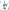 Final Music  Walton – Crown Imperial https://youtu.be/7WMrQe87gRk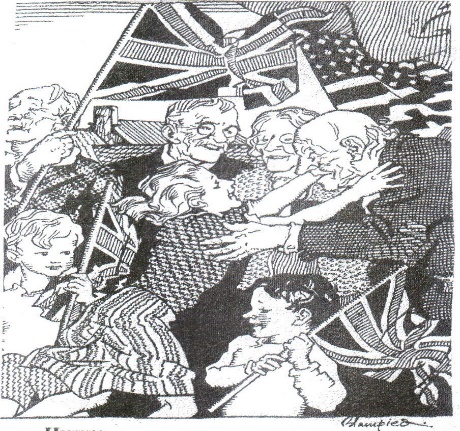 